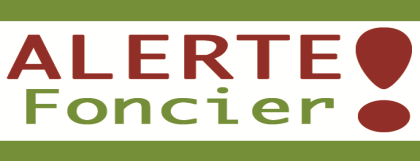 J’adhère :   en tant qu’individu			pour le compte de mon organisationInformations sur l’organisationDénomination et sigle : Email :Site web :                        Adresse postale : Tel : Localisation du siège :Sous bureaux:Domaines d’activités :Nombre de membresNomdu Responsable de l’organisation :Adresse du responsable :Email du responsable :Téléphone du responsable :Adresse géographiquedu responsable :Information sur l’individuNom : Prénoms :Adresse :Tel : Email :Modalités de contributions Mes attentes au sein d’ALERTE-Foncier ………………………………………………………………………………………………………………………………………………………………………………………………………………………………………………………………………………………………………………………………………………………………………………………………………………………………………………Ma contribution à ALERTE-Foncier (Précisez la forme de la contribution)……………………………………………………………………………………………………………………………………………………………………………………………………………………………………………………………………………………………..Date et SignatureHomme :Femme :Total :